Math 4 Honors														Name _____________________________Lesson 8-4 Learning Check											Date ___________________________SHOW ALL WORK; EXACT ANSWERS ONLY.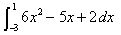  Evaluate:	2.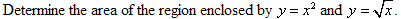 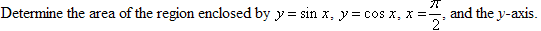 	3.  Math 4 Honors														Name _____________________________Lesson 8-4 Learning Check											Date ___________________________SHOW ALL WORK; EXACT ANSWERS ONLY. Evaluate:	2.	3.  